Рабочий лист по теме «Энергия топлива. Удельная теплота сгорания топлива. Удельная теплоёмкость. КПД»ФИО обучающегося:Образовательная организация: __________________________Класс ________Задание 1. Нарисуйте путь, который проходит топливо, где оно превращается в газ и откуда выходит. Подпишите 5 элементов двигателя.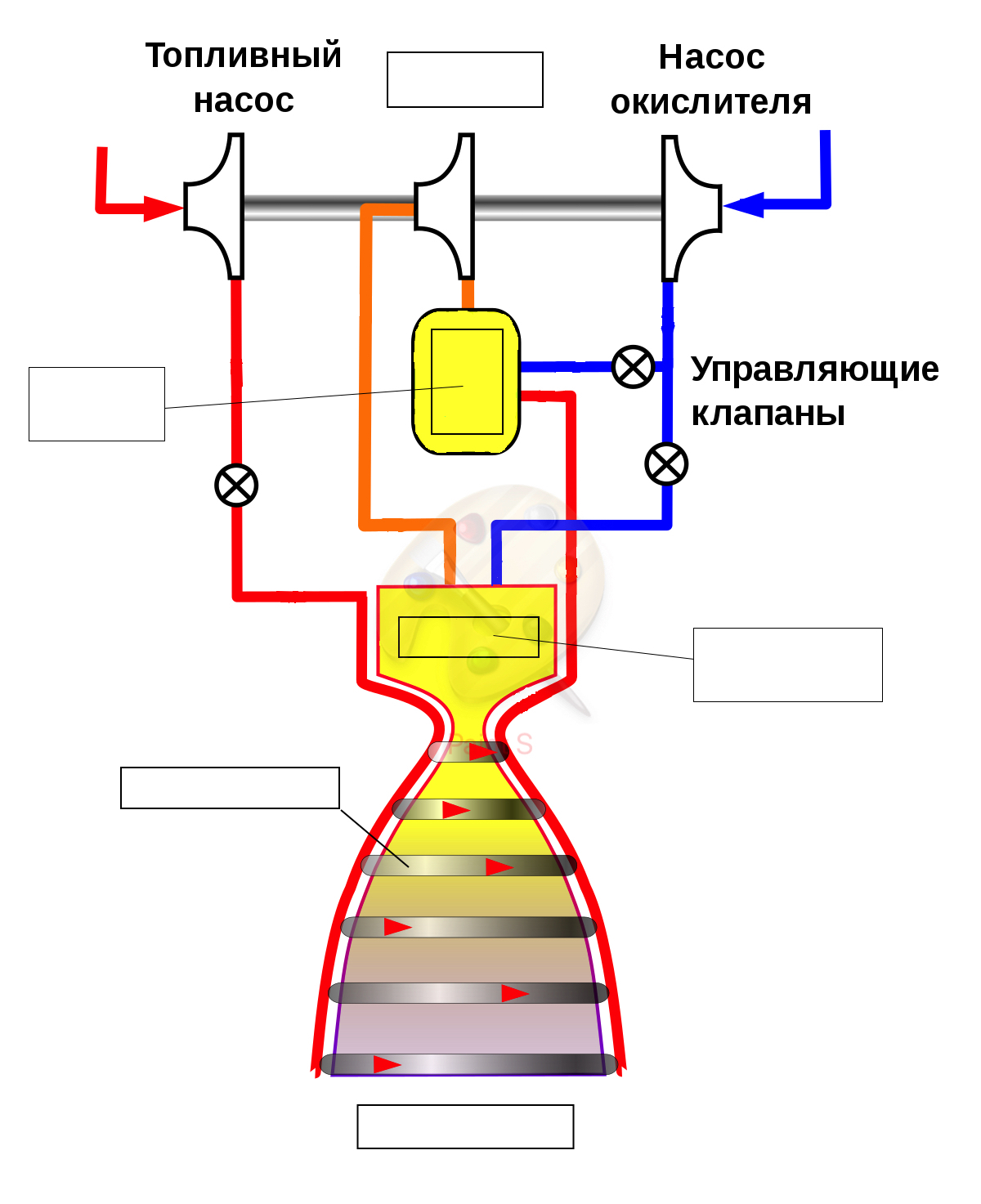 Задание 2. Рассчитать количество энергии, выделяемое при сгорании топлива для вашей ракеты-носителя (далее – РН). Необходимые данные Вы найдёте на последней странице Рабочего листа и на информационном стенде вашего экспоната. Ракеты-носители: «Энергия», «Сатурн-5», «Союз».Задание 3. Рассчитать необходимое количество энергии, чтобы нагреть сопло до температуры плавления материала, из которого оно сделано. Наружная оболочка сопла изготавливается из высокопрочных сталей, титановых и алюминиевых сплавов. В данной задаче учитываем только свойства титана. 
И помните, что вокруг сопла работает охлаждающая система, но её работу мы в расчётах не учитываем. Необходимые данные Вы найдёте на последней странице Рабочего листа.Задание 4. Рассчитать, какое количество энергии будет затрачено для 
ракеты-носителя «Сатурн-5», чтобы получить нужное количество энергии для полезной работы, учитывая КПД реактивного двигателя. Необходимые данные Вы найдёте на последней странице Рабочего листа и на информационном стенде вашего экспоната.Задание 5. Рассчитать массу необходимого топлива для ракеты-носителя «Энергия» с учётом того, что она влияет на стартовую массу. Необходимые данные Вы найдёте в таблице на последней странице рабочей тетради и на информационном стенде вашего экспоната.Справочные данные для решения задач:Удельная теплота сгорания керосина + жидкого кислорода: q = 43 МДж/кг;Высота орбиты: H = 400 км;Удельная теплоёмкость титана с увеличением температуры возрастает:с (при t = 27 °C) = 530 Дж/кг  °Cс (при t = 1661 °C) = 989 Дж/кг  °CТемпература плавления титана: t = 1668 °C;Масса сопла M = 150 кг.  Дано:Название РН: __________________.M (стартовая) = _______кг.M (ракеты и корабля) = _________кг.q = ________ Дж/кг.Для РН «Союз» учесть массу ракеты 12 тДля РН «Сатурн-5» учесть массу ракеты 140 тРешение:Найти: Q – ? Ответ: (в ТДж, округлив до десятых) _____________________________Дано:Материал сопла: ___________.M (сопла) = ___________кг.с = ________ Дж/кг°Сt (плавления титана) = ______ °Сt (начальная) = 25 °СРешение:Найти: Q – ? Ответ: (в МДж) ________________Дано:КПД = 1%.M сухой ракеты = _________ кг.H высота орбиты = ___________ м.Используйте формулу для полезной работы:А = FH, где F – результирующая сила, которую надо приложить к ракете для того, чтобы поднять ракету на высоту Н со средним ускорением a = 20 м/с2.Выразите результирующую силу F через 
2-й закон НьютонаРешение:Найти: Qзатрачено – ? Ответ: (в Дж) __________________Дано:КПД = 1%.M стартовой ракеты MAX = _____________кг.q = __________ Дж/кг.H высота орбиты = ___________ м.Используйте формулу для полезной работы:А = FH, где F – результирующая сила, которую надо приложить к ракете для того, чтобы поднять ракету на высоту Н со средним ускорением a = 20 м/с2.Выразите результирующую силу F через 
2-й закон Ньютона.Решение:Найти: Mтоплива – ?Ответ: 